Министерство науки и высшего образования Российской ФедерацииФедеральное государственное бюджетное образовательное учреждениевысшего образования«Курский государственный университет»Колледж  коммерции,  технологий  и  сервисаМетодические указания по выполнению курсовой работыПМ 02. Организация и ведение процессов приготовления, оформления и подготовки к реализации горячих блюд, кулинарных изделий, закусок сложного ассортимента с учетом потребностей различных категорий потребителей, видов и форм обслуживанияСпециальность 43.02.15 Поварское и кондитерское дело(базовая подготовка)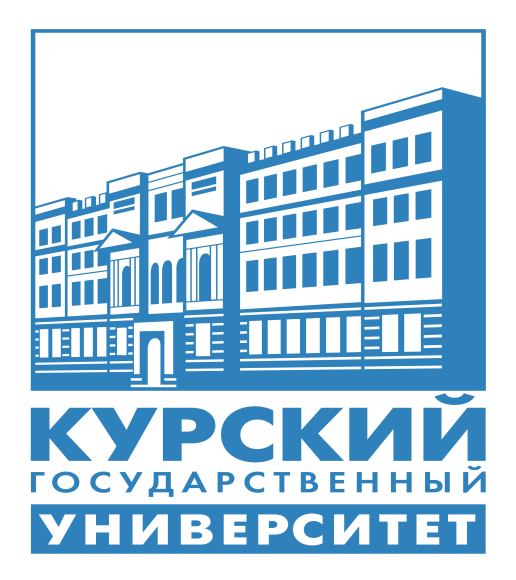 Курск 2019Методические указания по выполнению курсовой работы разработаны в соответствии с Положением об организации выполнения и защиты курсовой работы (проекта)  (протокол  ученого совета КГУ от 30.08.2017 № 1).Авторы составители: 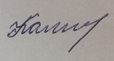 преподаватель		    	            _________           Л.В.Калинина(должность, ученая степень и ученое звание)                    (подпись)	     (инициалы, фамилия)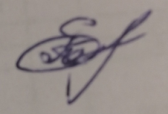 преподаватель		    	            _________           Е.А. Плотникова (должность, ученая степень и ученое звание)                    (подпись)		      (инициалы, фамилия)Методические указания по выполнению курсовой работы рассмотрены на заседании ПЦК общеобразовательных дисциплин, технологий и сервиса (протокол  от 19.09.2019 г., № 2). 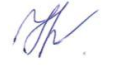 Председатель ПЦК	         _________		               В.И. Негребецкая                                                      (подпись)		                         (инициалы, фамилия)СОДЕРЖАНИЕ1. Общие положения                                                                                                   32. Характеристика структурных элементов курсовой работы                               63. Методические рекомендации по оформлению текста курсовой работы         114. Критерии оценки курсовой работы                                                                     175. Список рекомендуемых источников                                                                    19ПриложенияОБЩИЕ ПОЛОЖЕНИЯ Методические рекомендации по выполнению курсовой работы по специальности 43.02.15 Поварское и кондитерское дело составлены в соответствии с требованиями ФГОС в части требований к минимуму содержания и уровню подготовки выпускников образовательных учреждений среднего профессионального образования.Целями курсовой работы являются:- глубокое овладение знаниями;- формирование умений поиска необходимой информации, её обобщения и анализа;- привитие интереса к исследовательской деятельности;- формирование навыков самостоятельной работы;- овладение умениями последовательного и обоснованного изложения собственных мыслей;- выработка умений анализировать сложные явления.Выполнение курсовой работы  направлено на приобретение обучающимися  практического опыта по систематизации полученных знаний и практических умений, формированию профессиональных (ПК) и общих компетенций (ОК):Изложение материала курсовой работы должно носить проблемный характер. Общими требованиями к курсовой работе являются:- целевая направленность;- четкость построения;- логическая последовательность изложения материала;- убедительность аргументов;- краткость и четкость формулировок;- конкретность изложения результатов работы;- доказательность выводов и обоснованность рекомендаций;- грамотность оформления.2. ХАРАКТЕРИСТИКА СТРУКТУРНЫХ ЭЛЕМЕНТОВ КУРСОВОЙ РАБОТЫ Курсовая работа должна содержать следующие обязательные составные части:1)   Заявление (Приложение 2)2)    Задание (Приложение 3)Титульный лист (Приложение 4)Содержание (Приложение 5)ВведениеОсновная часть (2 раздела) ЗаключениеСписок использованных источниковПриложения Таблица 1- Структура и объём курсовой  работыВведениеВо введении обучающийся обязательно должен обозначить актуальность выбранной темы курсовой работы, дать обоснование теоретической и практической важности проблемы исследования. При этом можно использовать региональный компонент, материалы периодической печати и научных дискуссий. Например, для характеристики актуальности темы можно использовать следующую фразу: «Этими обстоятельствами обусловлен выбор темы курсовой работы».Затем определяется цель работы с выделением комплекса взаимосвязанных задач, подлежащих решению в процессе выполнения курсовой работы. При этом можно использовать следующие фразы: «Цель курсовой работы состоит в обобщении теоретических вопросов….. и разработке организационных и технологических …….., обеспечивающих эффективное осуществление процесса приготовления сложных блюд из ………. В соответствии с поставленной целью были определены следующие задачи: - изучить теоретические и ………. основы……- описать технологический процесс …..- изложить товароведную характеристику ………. сырья-привести технические характеристики оборудования для …..- сформировать ассортимент кулинарной продукции из…-разработать пакет нормативно-технологической документации для приготовления блюд из …….. - рассчитать …… и …… ценность блюд из…..Таким образом, цели и задачи курсовой работы обычно перечисляются (изучить …, описать…, установить…, разработать и т.д.).Далее во введении формулируются объект и предмет исследования. Объектом исследования являются технологические процессы предприятий ресторанного сервиса, а предмет исследования определяется названием выбранной темы курсовой работы. Затем определяется информационная база курсового исследования, которая включает учебники и учебные пособия, справочники, технические и технологические документы предприятий питания, интернет-ресурсы. Далее указываются использованные студентом методы  исследования. Например: «В процесс выполнения курсовой работы для достижения  поставленных целей и решения задач применены различные приемы и методы  исследований: наблюдения, монографический, статистический, аналитический, расчетно-конструктивный и т.д.».Заключительным элементом введения может быть краткая характеристика структуры работы. Например: «Курсовая работа содержит введение, 2 раздела, заключение, список использованных источников в количестве…, приложение в количестве….. Работа выполнена на … страницах печатного текста».Основная часть курсовой работыКурсовая работа должна содержать 2 раздела, каждый из которых  делится на  подразделы.Раздел 1 работы носит общетеоретический характер и представляет собой обзор и оценку системы организации технологического процесса в предприятиях питания. Следует делать обязательные ссылки на источник информации, указывая в конце цитаты в квадратных скобках номер источника литературы и той страницы, на которой содержится цитируемая фраза. Раздел 2 работы носит практический, проектный, расчетно-конструктивный характер. Первый подраздел посвящён формированию ассортиментной политики предприятия питания в разрезе темы курсовой работы. Второй подраздел предполагает разработку нормативно-технологической документации на предложенную линейку кулинарной продукции.Обязательным для курсовой работы является логическая взаимосвязь между разделами и подразделами, а также последовательное развитие основной темы на протяжении всей работы.ЗаключениеВ этой части работы обучающийся должен отразить, как выполнены те цели и задачи, которые поставлены во введении.В заключении логически последовательно излагаются выводы и предложения, к которым пришел обучающийся в результате курсового исследования. Они должны быть краткими и четкими, дающими полное представление о содержании, значимости, обоснованности и эффективности выполненных разработок. Выводы и предложения пишутся в виде тезисов, по пунктам, и должны отражать основные выводы по теории и практике в разрезе проблемы исследования. Таким образом, в заключении  формулируются краткие выводы по каждому из разделов курсовой работы. Список использованных источниковБиблиографический список - это элемент библиографического аппарата, который содержит библиографические описания использованных источников и помещается после заключения. Такой список составляет одну из частей курсовой работы и отражает самостоятельную творческую работу студента.Этот список необходим для подтверждения правильности теоретических и практических выводов и предложений студента, целесообразности выбора использованных в курсовой работе методов экономического исследования. В список литературы должны быть включены только те источники информации, которые были непосредственно использованы студентом и на которые имеются ссылки в тексте курсовой работы. Список использованных источников в курсовой работе необходимо приводить в алфавитном порядке. При этом по каждому источнику отражаются фамилия и инициалы автора, полный заголовок книги или статьи, место издания, наименование издательства, год издания и нумерации страниц.Рекомендации по оформлению списка использованных источников В описании книги должны входить:- фамилия и инициалы автора;- полное название книги (с подзаголовками, которые могут идти после запятой, после двоеточия, в скобках и т.п.);- после косой черты - данные о переводчике (если это перевод с иностранного языка) или о редакторе (если книга написана коллективом авторов);- после тире- название города, в котором издана книга;- после двоеточия - название издательства, которое ее выпустило;- после запятой - год издания;- после точки и тире - количество страниц.Например:	Самородова И.П. Организация процесса приготовления и приготовление полуфабрикатов для сложной кулинарной продукции. – М.: Издательский центр «Академия», 2014.- 175с.Экономическая теория: Учебник. 2-е изд. перераб. И доп. / Н.И. Базылев, А.В. Бондарь, С. П. Гурко и др.; Под ред. Н. И. Базылева, С.П. Гурко.- Мн.: БГЭУ, 2015.-550 с.При использовании статьи из газеты или журнала следует:- указать фамилию и инициалы автора (авторов);- указать полное наименование статьи;- после двойной косой черты указать наименование журнала или газеты;- после точки и тире указать год издания;- после точки и тире указать номер журнала или календарную дату издания газеты;- после точки и тире указать номер страницы, на которой помещена используемая статья.Например:Воробьев С. Н. Результаты работы обнадеживают. // Курская правда. – 2015. – 30 сентября. – С.4Саркисянц А. Проблема мировой задолженности в России. // Банковское дело. – 2016. - № 6. – С.22-29Список использованных источников должен составляться единообразно, нумерация делается сплошной от первого до последнего названия.ПриложенияВ курсовой работе обязательно должны быть приложения. Они содержат справочный материал, служащий исходной базой для расчетов и вычислений. В приложении следует относить вспомогательный материал, который при включении в основную часть работы загромождает текст.Каждое приложение должно начинаться с нового листа (страницы) с указанием в правом верхнем углу слова «Приложение» и номера арабскими цифрами и иметь тематический заголовок.В тексте на все приложения даются ссылки.3. МЕТОДИЧЕСКИЕ РЕКОМЕНДАЦИИ ПО ОФОРМЛЕНИЮ ТЕКСТАКУРСОВОЙ РАБОТЫТекст работы излагается на компьютере на стандартных листах формата А4 (210 х ) без рамки. По всем четырем сторонам листа оставляются поля: с левой стороны – , с правой – , сверху – 20 мм, снизу  . Абзац – 1,25 см.Односторонняя печать текста на компьютере, междустрочный интервал – 1,5, шрифт Times New Roman (размер основного текста – 14 пт, размер шрифта сносок, таблиц, приложений – 12 пт).Выравнивание текста – по ширине, без отступов.Автоматическая расстановка переносов.Каждая структурная часть курсовой работы оформляется с новой страницы. Наименования структурных частей в тексте курсовой работы («СОДЕРЖАНИЕ», «ВВЕДЕНИЕ», «ЗАКЛЮЧЕНИЕ», «СПИСОК ИСПОЛЬЗОВАННЫХ ИСТОЧНИКОВ») печатаются прописными (заглавными) по центру строки, без подчеркивания. Точка в конце наименования не ставится. Расстояние между заголовком раздела и подраздела составляет 1 интервал. Расстояние между заголовком подраздела и текстом составляет 2 интервала. Перенос слов в заголовках разделов и подразделов не допускается.Основную часть курсовой работы следует делить на разделы, подразделы. Разделы, подразделы следует нумеровать арабскими цифрами и записывать с абзацного отступа.Разделы должны иметь порядковую нумерацию в пределах всего текста.Номер подраздела включает номер раздела и порядковый номер подраздела, разделённых точкой.Пример  1.1, 1.2, 1.3 и т.д.После номера раздела, подраздела в тексте точку не ставят.Заголовки разделов (размер шрифта 16 пт), подразделов (размер шрифта 14 пт) печатаются с абзацного отступа с прописной буквы без точки в конце, не подчеркивая.Если заголовок состоит из двух предложений, их разделяют точкой.Каждый раздел начинается с новой страницы, а начало каждого подраздела пишется на той же странице, что и предыдущий подраздел, при условии, что на этой странице размещается после заголовка не менее 3-х строк текста.Нумерация страниц работы должна быть сквозной, в нижней части листа, по центру арабскими цифрами. Титульный лист включается в общую нумерацию страниц, но номер страницы на титульном листе не проставляется. Нумерация начинается с «СОДЕРЖАНИЯ» (т.е. со страницы 2).Не принято писать в работе «я думаю», «я предлагаю» и т.п. Излагать материал рекомендуется от первого лица множественного числа («по нашему мнению»).Внутри подразделов могут быть приведены перечисления.Перед каждым элементом перечисления следует ставить дефис. При необходимости ссылки в тексте курсовой работы на один из элементов перечисления вместо дефиса ставятся строчные буквы в порядке русского алфавита, начиная с буквы а (за исключением букв ё, з, й, о, ч, ъ, ы, ь).В курсовой работе используются, как правило, ссылки в квадратных скобках, арабской цифрой, которые содержат  указание  на порядковый номер источника в перечне использованных источников и номер страницы, например: 23, с.50, 23, с.50-53.Ссылки на иллюстрации, таблицы, формулы, уравнения, приложения следует указывать их порядковым номером, например: «...в подпунктах 2.2.», «... на рисунке 8», «в приложении 9» и т.п. К иллюстративному материалу относятся: диаграммы, графики, схемы, фото и т.п., которые называются рисунками.На рисунки, расположенные в основной части курсовой работы, делается обязательная ссылка: в круглых скобках, например: Спрос на блюда увеличился вдвое (Рисунок 1);в виде оборота, например: Как видно из рисунка 8, спрос на блюда увеличился вдвое;в приложении (например: Динамика увеличения спроса на блюда представлена на рисунке в Приложении 1).Нумерация рисунков может быть сквозной в пределах всей текстовой части курсовой работы (например: Рисунок 1, Рисунок 2 и т.д.). Рисунок имеет подрисуночный текст - название, раскрывающее его содержание (например: Рисунок 1 – Ранжирование посетителей кафе).Не рекомендуется выделение надписи жирным шрифтом или курсивом. Оформление рисунков представлено в  Приложении 8.Цифровой материал, результаты расчетов и анализа, как правило, оформляются в виде таблиц, включаемых как  в основную часть курсовой работы (выравнивание по центру), так и в приложения. На каждую таблицу в тексте должна быть сделана ссылка (например: Данные таблицы 2 показывают…; Результаты расчетов представлены в таблице 3…).Над таблицей слева помещается надпись «Таблица…» с указанием ее номера (знак № и точка не ставятся), после знака  пишется тематический заголовок с прописной (заглавной) буквы, без подчеркивания. Точка в конце заголовка не ставится.Нумерация таблиц должна быть сквозной в пределах всей текстовой части курсовой работы (например: Таблица 1, Таблица 2 и т.д.).Не предусматривается графа «№ п/п».В случае переноса таблицы на другой лист заголовок таблицы не дублируется, а в левом верхнем углу указывается:  «Продолжение таблицы…», строка с нумерацией граф дублируется при ее наличии.  При большом количестве таблиц часть из них следует оформлять в виде приложений.Формулы размещаются отдельными строками и нумеруются сквозной нумерацией. Номер проставляется арабскими цифрами с правой стороны листа на уровне формулы в круглых скобках. После формулы ставится запятая и с новой строки после слова «где» идет расшифровка каждого обозначения, например: S = а2 ,                                                                                                        (1)где S – площадь квадрата, м2 , а – сторона квадрата, м.Формулы, следующие одна за другой и не разделенные текстом, отделяются запятой.Размеры прописных букв и цифр формул – 6-, строчных 3-, индексы и показатели в 1,5-2 раза меньше буквенных обозначений.Формулы следует выделять из текста в отдельную строку. Выше и ниже каждой формулы оставляется свободной одна строка. Список использованных источников имеет единую сквозную нумерацию, охватывающую все подразделы.При его оформлении рекомендуется следующая последовательность расположения материала:Официально-документальные материалы: Президента РФ, Правительства РФ, Государственной Думы РФ:а) федеральные законы РФ;б) указы Президента РФ;в) постановления Правительства РФ.2. Труды, речи, выступления Президента РФ, Правительства РФ, материалы конференций, съездов.3. Технико-экономические нормативы, положения по бухгалтерскому учету, стандарты, сборники документов, материалов министерств и ведомств, статистические сборники.4. Монографии, диссертации, рефераты, доклады, книги, статьи из книг приводятся в алфавитном порядке авторов. Если авторов нет, то в алфавитном порядке заглавий.5. Статьи из журналов, газет, периодических изданий располагаются в алфавитном порядке с указанием года издания журнала (газеты), номер, страницы.6. Библиографические указатели, использованные в процессе работы.7. Интернет-ресурсы.При составлении ссылок на электронные ресурсы указывается обозначение материалов для электронных ресурсов: [Электронный ресурс]. В примечаниях приводят сведения, необходимые для поиска и характеристики технических спецификаций электронного ресурса, в следующей последовательности: – системные требования - в том случае, когда для доступа к документу нужно специальное программное обеспечение, например: Adobe Acrobat Reader, Power Point и т.п.; – сведения об ограничении доступа - в том случае, если доступ к документу возможен, например, из какого-то конкретного места (локальной сети, организации, для сети которой доступ открыт), только для зарегистрированных пользователей и т.п. В описании в таком случае указывают: «Доступ из …», «Доступ для зарегистрированных пользователей» и др. Если доступ свободен, то сведения об ограничении доступа не указываются; – дата обновления документа или его части указывается в том случае, если она зафиксирована на сайте; – электронный адрес, дата обращения к документу – дата, когда составитель ссылки открывал данный документ и этот документ был доступен.ПРИМЕРЫ БИБЛИОГРАФИЧЕСКОГО ОФОРМЛЕНИЯ ВСЕХ ВИДОВ ПЕЧАТНЫХ ИЗДАНИЙКниги с одним авторомАтаманчук, Г. В. Сущность государственной службы: История, теория, закон, практика / Г. В. Атаманчук. - М.: РАГС, 2014. - 268 с.Книги с двумя авторамиИгнатов, В. Г. Профессиональная культура и профессионализм государственной службы: контекст истории и современность / В. Г. Игнатов, В. К. Белолипецкий. - Ростов-на-Дону: МарТ, 2015. - 252 с.Книги трех авторовКибанов, А. Я. Управление персоналом: учеб. пособие для вузов / А. Я. Кибанов, Г. А. Мамед-Заде, Т. А. Родкина. - М.: Экзамен, 2014. - 575 с.Книги, описанные под заглавиемУправление персоналом: учеб. пособие / С. И. Самыгин [и др.]; под ред. С. И. Самыгина. - Ростов-на-Дону: Феникс, 2014. - 511 с.Словари и энциклопедииОжегов, С. И. Толковый словарь русского языка / С. И. Ожегов, Н. Ю. Шведова. - М.: Азбуковник, 2015. - 940 с.Экономическая энциклопедия / Е. И. Александрова [и др.]. - М.: Экономика, 2014. - 1055 с.Статьи из сборниковВеснин, В. Р. Конфликты в системе управления персоналом / В. Р. Веснин // Практический менеджмент персонала. - М.: Юрист, 2014. - С. 395-414Проблемы регионального реформирования // Экономические реформы / под ред. А. Е. Когут. - СПб.: Наука, 2015. - С. 79-82Статьи из газет и журналовКозырев, Г. И. Конфликты в организации / Г. И. Козырев // Социально-гуманитарные знания. - 2014. - N 2. - С. 136-150Громов, В. Россия и Европа / В. Громов // Известия. - 2015. - 2 марта. - С. 2Hahn, Frank. The Next Hundred Years. Economic Journal, January, 2015, 101 (404) - pp. 47-50.Описания официальных документовО базовой стоимости социального набора: Федеральный Закон от 4 февраля 2015 N 21-ФЗ // Российская газ. - 2015. - 11.02. - С. 4О правительственной комиссии по проведению административной реформы: Постановление Правительства РФ от 31 июля 2013 N 451 // Собрание законодательства РФ. - 2014. - N 31. - Ст. 3150Электронные ресурсыStatsoft, Inc.(2014). Электронный учебник по статистике. Москва, Statsoft. Web: http://www.statsoft.ru/home/textbook.Художественная энциклопедия зарубежного классического искусства. - Электрон. текстовые, граф., зв. дан. и прикладная прогр. (546 Мб). - М.: Большая Рос. энцикл. [и др.], 2015. - 1 электрон. опт. диск (CD-ROM): зв., цв.; 12 см + рук. пользователя (1 л.) + открытка (1 л.). - (Интерактивный мир). - Систем. требования: ПК 486 или выше; 8 Мб ОЗУ; Windows 95 или выше; SVGA 32768 и более цв.; 640х480; 4х CD-ROM дисковод; 16-бит. зв. карта; мышь. - Загл. с экрана. - Диск и сопровод. материал помещены в контейнер 20х14 см.4. КРИТЕРИИ ОЦЕНКИ КУРСОВОЙ РАБОТЫ Оценка «отлично» выставляется если:Показана актуальность исследования.Обоснованы и четко сформулированы: цель, задачи, объект и предмет курсовой работы.Достаточно полно раскрыта теоретическая и практическая значимость работы, выполненной автором.Сделаны четкие и убедительные выводы по результатам исследования.Список использованных источников в достаточной степени отражает информацию, имеющуюся в курсовой работе. В тексте имеются ссылки на литературные источники.Имеется необходимый иллюстративный материал.Оценка «хорошо» выставляется если:Показана актуальность исследования.Обоснованы и четко сформулированы: цель, задачи, объект и предмет курсовой работы.Достаточно полно раскрыта теоретическая и практическая значимость работы, выполненной автором.Сделаны четкие и убедительные выводы по результатам исследования.Список использованных источников не полностью отражает информацию, имеющуюся в курсовой работеСодержание и результаты исследования на защите курсовой работы доложены недостаточно четко.Оценка «удовлетворительно» выставляется, если к курсовой работе имеются замечания по содержанию, по глубине проведенного исследования, работа написана неубедительно.Оценка «неудовлетворительно» выставляется, если курсовая работа имеет много замечаний от рецензента, написана непоследовательно, нелогично. 5. СПИСОК РЕКОМЕНДУЕМЫХ ИСТОЧНИКОВЗакон РФ от 30.03.1999г. №52-ФЗ «О санитарно-эпидемиологическом благополучии населения».Постановление правительства РФ от 15.08.97 №1036 «Об утверждении правил оказания услуг общественного питания» с изменениями от 21.05.2001 №389 и от 10.05.2007 №276.ГОСТ 31984-2012 Услуги общественного питания. Общие требования.- Введ.   2015-01-01. -  М.: Стандартинформ, 2014.-III, 8 с.ГОСТ 30524-2013 Услуги общественного питания. Требования к персоналу. - Введ.   2016-01-01. -  М.: Стандартинформ, 2014.-III, 48 с.ГОСТ 31985-2013 Услуги общественного питания. Термины и определения.- Введ. 2015-01-01. -  М.: Стандартинформ, 2014.-III, 10 с.ГОСТ 30390-2013  Услуги общественного питания. Продукция общественного питания, реализуемая населению. Общие технические условия – Введ. 2016 – 01 – 01.- М.: Стандартинформ, 2014.- III, 12 с.ГОСТ 30389 - 2013  Услуги общественного питания. Предприятия общественного питания. Классификация и общие требования – Введ. 2016 – 01 – 01. – М.: Стандартинформ, 2014.- III, 12 с.ГОСТ 31986-2012  Услуги общественного питания. Метод органолептической оценки качества продукции общественного питания. – Введ. 2015 – 01 – 01. – М.: Стандартинформ, 2014. – III, 11 с.ГОСТ 31987-2012  Услуги общественного питания. Технологические документы на продукцию общественного питания. Общие требования к оформлению, построению и содержанию.- Введ. 2015 – 01 – 01. – М.: Стандартинформ, 2014.- III, 16 с. ГОСТ 31988-2012  Услуги общественного питания. Метод расчета отходов и потерь сырья и пищевых продуктов при производстве продукции общественного питания. – Введ. 2015 – 01 – 01. – М.: Стандартинформ, 2014. – III, 10 с.СанПиН  2.3.2. 1324-03 Гигиенические требования к срокам годности и условиям хранения пищевых продуктов [Электронный ресурс]: постановление Главного государственного санитарного врача РФ от 22 мая 2003 г. № 98.            СП 1.1.1058-01 Организация и проведение производственного контроля за соблюдением санитарных правил и выполнением санитарно-эпидемиологических (профилактических) мероприятий [Электронный ресурс]: постановление Главного государственного санитарного врача РФ от 13 июля 2001 г. № 18 [в редакции СП 1.1.2193-07 «Дополнения № 1»]. СанПиН 2.3.2.1078-01  Гигиенические требования безопасности и пищевой ценности пищевых продуктов [Электронный ресурс]: постановление Главного государственного санитарного врача РФ от 20 августа 2002 г. № 27           СанПиН 2.3.6. 1079-01 Санитарно-эпидемиологические требования к организациям общественного питания, изготовлению и оборотоспособности в них пищевых продуктов и продовольственного сырья [Электронный ресурс]: постановление Главного государственного санитарного врача РФ от 08 ноября 2001 г. № 31 [в редакции СП 2.3.6. 2867-11 «Изменения и дополнения» № 4»]. – Режим доступа: http://www.iprbookshop.ru/40913.htmlОсновные источники:Основная:1. Васильева И.В., Мясникова Е.Н., Безряднова А.С. Технология продукции общественного питания. Учебник  и практикум для СПО. – М.: Издательство Юрайт, 2017. – 414 с. – Серия: Профессиональное образование.2. Качурина Т. А. Организация и ведение процессов приготовления, оформления и подготовки к реализации холодных блюд, кулинарных изделий, закусок сложного ассортимента с учетом потребностей различных категорий потребителей, видов и форм обслуживания. Учебник. – М.: Издательский центр  «Академия», – 7-е изд. 2018. – 256с.Дополнительная:1. Васюкова А.Т. Организация производства и обслуживания на предприятиях общественного питания [Электронный ресурс]: учебник. Любецкая Т.РМ.: Дашков и К, 2015. Режим доступа: http://www.iprbookshop.ru/24756.— ЭБС «IPRbooks»2. Калинина В.М. Охрана труда в организациях питания. Учебник. – М.: Издательский центр  «Академия», – 2-е изд., 2018. – 320 с. 3. Королев А.А., Несвижский Ю.В., Никитенко Е.И. Микробиология, физиология питания, санитария и гигиена. Учебник – М.: Издательский центр  «Академия», в 2 ч.: – 2-е издание. – Ч.1. 2018. – 256 с.4. Лутошкина Г.Г, Анохина Ж.С. Техническое оснащение и организация рабочего места. Учебник. – М.: Издательский центр  «Академия», – 4-е издание. 2018. – 240 с. 5  Пасько О.В., Автюхова  О.В.Технология продукции общественного питания. Лабораторный практикум: учеб. Пособие для СПО. – М.: Издательство Юрайт, 2017. – 248 с. 6. Самородова И.П. «Организация процесса приготовления и приготовление полуфабрикатов для сложной кулинарной продукции», – М.: Издательский центр  «Академия», 2015. – 175 с.7. Сборник рецептур блюд  и кулинарных изделий для предприятий общественного питания.- М.: «Хлебпрофинформ», 1996. 8. Сборник рецептур национальных блюд и кулинарных изделий. – М: ХЛЕБПРОДИНФОРМ, 2001. – 635 с.9. Сборник рецептур на продукцию общественного питания (сборник технических нормативов). М.: Дели плюс, 2014. – 1008 с.10. Технология кулинарной продукции за рубежом [Электронный ресурс]: учебник для бакалавров/ Васюкова А.Т., Мячикова Н.И., Пучкова В.Ф. М.: Дашков и К, 2015. – 368 с. Режим доступа: http://www/iprbookshop.ru/24765.– ЭБС «IPRbooks».11. Технология продукции общественного питания [Электронный ресурс]: учебник/ А.И. Мглинец [и др.]. – СПб.: Троицкий мост, 2015. – 736 с. – 978-5-904406-15-8. – Режим доступа: http://www.iprbookshop.ru/40913. htmlПериодические издания:Журнал «Ресторанные ведомости»Интернет-ресурсы:URL: http://www.frio.ru.- Федерация рестораторов и отельеровURL: http://www.culina-russia.ru. - Межрегиональная ассоциация кулинаров РоссииURL: http://www. culinart.ru. - Академия кулинарного искусства ЭсклюзивURL: http://www.consultant.ru. - Информационно-справочная система «Консультант  Плюс»URL: http://www.garant.ru. – Информационно-правовой портал «Гарант»Приложение 1Примерная тематика курсовых работПриложение 2ЗаявлениеПрошу утвердить тему курсовой работы на _______________ учебный год:____________________________________________________________________________________________________________________________________________________________________________________________________(название темы без сокращений)“____”_____________202__г.                                   ___________________                                                                      (подпись студента)Руководитель                 ______________                  ________________________ курсовой работы                   (подпись)                                    (расшифровка подписи)Приложение 3Министерство науки и высшего образования Российской ФедерацииФедеральное государственное бюджетное образовательное учреждениевысшего образования«Курский государственный университет»Колледж  коммерции,  технологий  и  сервисаЗаданиедля курсовой работыПо ПМ 02. Организация и ведение процессов приготовления, оформления и подготовки к реализации горячих блюд, кулинарных изделий, закусок сложного ассортимента с учетом потребностей различных категорий потребителей, видов и форм обслуживанияСтудента:___________________________________________________________(Ф.И.О. полностью)Курса ___ группы  _____Специальности: 43.02.15 Поварское и кондитерское делоТема курсовой работы:_________________________________________________________________________________________________________________________________________________________________________________________Перечень подлежащих разработке вопросов:ВВЕДЕНИЕ1 Теоретические аспекты организации технологического процесса приготовления блюд1.1 Товароведно-технологическая характеристика используемого сырья 1.21.322.12.22.32.4ЗАКЛЮЧЕНИЕСПИСОК ИСПОЛЬЗОВАННЫХ ИСТОЧНИКОВПРИЛОЖЕНИЯДата выдачи _______________                               Руководитель курсовой работыСрок окончания ____________                              ___________ /_______________СОГЛАСОВАНОПредставитель предприятия:    ________________________________________________________________(организация)________________________________     ___________     «___»________  202__г.                (должность, И.О. Фамилия)                     (подпись)М.П.Приложение 4Министерство науки и высшего образования Российской ФедерацииФедеральное государственное бюджетное образовательное учреждениевысшего образования«Курский государственный университет»Колледж  коммерции,  технологии  и  сервисаКУРСОВАЯ РАБОТАпо профессиональному модулю ПМ.02:  Организация и ведение процессов приготовления, оформления и подготовки к реализации горячих блюд, кулинарных изделий, закусок сложного ассортимента с учетом потребностей различных категорий потребителей, видов и форм обслуживания По теме: ____________________________________________________________
____________________________________________________________________Руководитель __________________________                                                       (И.О. Фамилия)                                                       Курсовая работа защищена с оценкой  ________________________«___»_______________202__г.            _________________________________                                                                                                     (Подпись руководителя)202_Приложение 5СОДЕРЖАНИЕВВЕДЕНИЕ                                                                                                      3	1 Теоретические аспекты организации технологического процесса	51.1 Организация рабочих мест	51.2 1.3 2 Разработка нормативно-технологической документации  2.1 Составление технико-технологических карт	2.2 2.3 2.4ЗАКЛЮЧЕНИЕСПИСОК ИСПОЛЬЗОВАННЫХ ИСТОЧНИКОВПРИЛОЖЕНИЯПриложение 6Министерство науки и высшего образования Российской ФедерацииФедеральное государственное бюджетное образовательное учреждениевысшего образования«Курский государственный университет»Колледж  коммерции,  технологий  и  сервисаРЕЦЕНЗИЯ НА КУРСОВУЮ РАБОТУ __________________________________________________________________(Ф.И.О. полностью)_________________________________________________________________(шифр и наименование специальности)________________________________________________________________   (тема курсовой работы)________________________________________________________________________________(руководитель)Системно и последовательно ли работал студент над заявленной темой?Да                                								 НетПроявлял ли самостоятельность, творчество в процессе работы? Да  											 НетКакова глубина проработки проблемы исследования? Оптимально		|__| Достаточно	    	    |__| Недостаточно 	4. Уровень выполнения исследования в практической части работы?Оптимально		|__| Достаточно        	    |__| Недостаточно 	Представил ли материалы, подтверждающие его практическую деятельность? 	Да											НетСвоевременно ли выполнял работу согласно этапам календарного плана?Да											НетПоказал ли студент при выполнении курсовой работы сформированность следующих общих и профессиональных компетенций:Понимание сущности и социальной значимости своей будущей профессии, устойчивый интерес к ней:      Оптимально			|__| Достаточно			|__| НедостаточноУмение организовывать собственную деятельность, выбирать типовые методы и способы выполнения профессиональных задач, оценивать их эффективность и качество:     Оптимально			|__| Достаточно			|__| Недостаточно3. Умение принимать решения в стандартных и нестандартных ситуациях и нести за них ответственность:     Оптимально			|__| Достаточно			|__| Недостаточно4. Умение осуществлять поиск и использование информации, необходимой для эффективного выполнения профессиональных задач, профессионального и личностного развития:     Оптимально			|__| Достаточно			|__| Недостаточно 5. Умение использовать информационно-коммуникационные технологии в   профессиональной деятельности:     Оптимально			|__| Достаточно			|__| Недостаточно6. Умение работать в коллективе и команде, эффективно общаться с коллегами, руководством, потребителями:     Оптимально			|__| Достаточно			|__| Недостаточно7. Брать на себя ответственность за работу членов команды (подчиненных), результат выполнения заданий:     Оптимально			|__| Достаточно			|__| Недостаточно8. Самостоятельно определять задачи профессионального и личностного развития, заниматься самообразованием:         Оптимально			|__| Достаточно			|__| Недостаточно9. Умение ориентироваться в условиях частой смены технологий в профессиональной деятельности:         Оптимально			|__| Достаточно			|__| Недостаточно10. Умение организовывать и проводить приготовление сложных супов:         Оптимально			|__| Достаточно			|__| Недостаточно11. Умение организовывать и проводить приготовление сложных горячих соусов:         Оптимально			|__| Достаточно			|__| Недостаточно12. Умение организовывать и проводить приготовление сложных блюд из овощей, грибов и сыра:         Оптимально			|__| Достаточно			|__| Недостаточно13. Умение организовывать и проводить приготовление сложных блюд из рыбы, мяса и сельскохозяйственной (домашней) птицы:         Оптимально			|__| Достаточно			|__| Недостаточно14. Соответствует ли работа требованиям, предъявляемым к курсовой работе по специальности:                            Да                                                                        Нет  Курсовая  работа __________________________________________________________________(Ф.И.О.  студента полностью) заслуживает оценки _______________Руководитель __________                 ______________________________________ (подпись)                                      (расшифровка подписи)«______» __________________  __________(число)          (месяц)	                                      (год)Приложение 7Таблица 1 – Расчет пищевой и энергетической ценности блюда «Свинина, тушенная с домашней колбасой»Приложение 8	Рисунок 1 – Технологическая схема приготовления блюда «Свинина, тушенная с домашней колбасой»Код компетенциипо ФГОСКод компетенциипо ФГОСПеречень компетенцийОбщие компетенцииОбщие компетенцииОбщие компетенцииОК 01Выбирать способы решения задач профессиональной деятельности, применительно к различным контекстамВыбирать способы решения задач профессиональной деятельности, применительно к различным контекстамОК 02Осуществлять поиск, анализ и интерпретацию информации, необходимой для выполнения задач профессиональной деятельностиОсуществлять поиск, анализ и интерпретацию информации, необходимой для выполнения задач профессиональной деятельностиОК 03Планировать и реализовывать собственное профессиональное и личностное развитиеПланировать и реализовывать собственное профессиональное и личностное развитиеОК 04Работать в коллективе и команде, эффективно взаимодействовать с коллегами, руководством, клиентамиРаботать в коллективе и команде, эффективно взаимодействовать с коллегами, руководством, клиентамиОК 05Осуществлять устную и письменную коммуникацию на государственном языке с учетом особенностей социального и культурного контекстаОсуществлять устную и письменную коммуникацию на государственном языке с учетом особенностей социального и культурного контекстаОК 06Проявлять гражданско-патриотическую позицию, демонстрировать осознанное поведение на основе общечеловеческих ценностейПроявлять гражданско-патриотическую позицию, демонстрировать осознанное поведение на основе общечеловеческих ценностейОК 07Содействовать сохранению окружающей среды, ресурсосбережению, эффективно действовать в чрезвычайных ситуацияхСодействовать сохранению окружающей среды, ресурсосбережению, эффективно действовать в чрезвычайных ситуацияхОК 09Использовать средства физической культуры для сохранения и укрепления здоровья в процессе профессиональной деятельности и поддержание необходимого уровня физической подготовленностиИспользовать средства физической культуры для сохранения и укрепления здоровья в процессе профессиональной деятельности и поддержание необходимого уровня физической подготовленностиОК 10Пользоваться профессиональной документацией на государственном и иностранном языкеПользоваться профессиональной документацией на государственном и иностранном языкеОК 11Планировать предпринимательскую деятельность в профессиональной сфереПланировать предпринимательскую деятельность в профессиональной сфереПрофессиональные компетенцииПрофессиональные компетенцииПрофессиональные компетенцииПК 2.1Организовывать подготовку рабочих мест, оборудования, сырья, материалов для приготовления горячих блюд, кулинарных изделий, закусок сложного ассортимента в соответствии с инструкциями и регламентамиОрганизовывать подготовку рабочих мест, оборудования, сырья, материалов для приготовления горячих блюд, кулинарных изделий, закусок сложного ассортимента в соответствии с инструкциями и регламентамиПК 2.2Осуществлять приготовление, творческое оформление и подготовку к реализации супов сложного ассортимента с учетом потребностей различных категорий потребителей, видов и форм обслуживанияОсуществлять приготовление, творческое оформление и подготовку к реализации супов сложного ассортимента с учетом потребностей различных категорий потребителей, видов и форм обслуживанияПК 2.3Осуществлять приготовление, непродолжительное хранение горячих соусов сложного ассортиментаОсуществлять приготовление, непродолжительное хранение горячих соусов сложного ассортиментаПК 2.4Осуществлять приготовление, творческое оформление и подготовку к реализации горячих блюд и гарниров из овощей, круп, бобовых, макаронных изделий сложного ассортимента с учетом потребностей различных категорий потребителей, видов и форм обслуживанияОсуществлять приготовление, творческое оформление и подготовку к реализации горячих блюд и гарниров из овощей, круп, бобовых, макаронных изделий сложного ассортимента с учетом потребностей различных категорий потребителей, видов и форм обслуживанияПК 2.5Осуществлять приготовление, творческое оформление и подготовку к реализации горячих блюд из яиц, творога, сыра, муки сложного ассортимента с учетом потребностей различных категорий потребителей, видов и форм обслуживанияОсуществлять приготовление, творческое оформление и подготовку к реализации горячих блюд из яиц, творога, сыра, муки сложного ассортимента с учетом потребностей различных категорий потребителей, видов и форм обслуживанияПК 2.6Осуществлять приготовление, творческое оформление и подготовку к реализации горячих блюд из рыбы, нерыбного водного сырья сложного ассортимента с учетом потребностей различных категорий потребителей, видов и форм обслуживанияОсуществлять приготовление, творческое оформление и подготовку к реализации горячих блюд из рыбы, нерыбного водного сырья сложного ассортимента с учетом потребностей различных категорий потребителей, видов и форм обслуживанияПК 2.7Осуществлять приготовление, творческое оформление и подготовку к реализации горячих блюд из мяса, домашней птицы, дичи и кролика сложного ассортимента с учетом потребностей различных категорий потребителей, видов и форм обслуживанияОсуществлять приготовление, творческое оформление и подготовку к реализации горячих блюд из мяса, домашней птицы, дичи и кролика сложного ассортимента с учетом потребностей различных категорий потребителей, видов и форм обслуживанияПК 2.8Осуществлять разработку, адаптацию  рецептур горячих блюд, кулинарных изделий, закусок в том числе авторских, брендовых, региональных с учетом потребностей различных категорий потребителейОсуществлять разработку, адаптацию  рецептур горячих блюд, кулинарных изделий, закусок в том числе авторских, брендовых, региональных с учетом потребностей различных категорий потребителейНаименование разделовОбъем в страницахВведение2-3Теоретическая часть (1 раздел)9-10Практическая часть (2 раздел)                                       13-15Заключение2-3Список использованных источниковне менее 20 источников Итого30-35Приложенияв соответствии с темойОрганизация процесса приготовления и приготовление  горячих блюд из птицы и кролика с использованием приема белого тушенияОрганизация процесса приготовления и приготовление  горячих блюд из птицы европейской кухниОрганизация процесса приготовления и приготовление  горячих блюд из рыбы итальянской кухниОрганизация процесса приготовления и приготовление  горячих блюд из говядины и свинины с использованием приема коричневого тушенияОрганизация процесса приготовления и приготовление  горячих тушеных блюд из рыбы и морепродуктовОрганизация процесса приготовления и приготовление  порционных блюд из говядины и телятины французской кухниОрганизация процесса приготовления и приготовление  с горячих блюд из рыбы с использованием метода гранитированияОрганизация процесса приготовления и приготовление  горячих овощных гарниров в ресторанной кухнеОрганизация процесса приготовления и приготовление  горячих гарниров из круп и бобовых изделий в ресторанной кухнеОрганизация процесса приготовления и приготовление  горячих блюд из мяса с использованием метода «папильот»Организация процесса приготовления и приготовление  начинок для фаршированных блюд из птицыОрганизация процесса приготовления и приготовление рыбных стейковОрганизация процесса приготовления и приготовление  горячих жареных блюд из мяса европейской кухни Организация процесса приготовления и приготовление гарниров ресторанного ассортиментаОрганизация процесса приготовления и приготовление горячих мясных рулетовОрганизация процесса приготовления и приготовление горячих соусов на сливочной основе Организация процесса  приготовления и приготовление блюд из птицы европейской кухниОрганизация процесса приготовления и приготовление прозрачных супов французской кухниОрганизация процесса приготовления и приготовление горячих блюд из баранины ресторанного ассортиментаОрганизация процесса приготовления и приготовление блюд мангального менюОрганизация процесса приготовления и приготовление ассортимента ризоттоОрганизация процесса приготовления и приготовление супов средиземноморской кухниОрганизация процесса приготовления и приготовление горячих блюд из мяса чешской кухниОрганизация процесса приготовления и приготовление  блюд из мяса с использование техники фламбированияОрганизация процесса приготовления и приготовление фондю Организация процесса приготовления и приготовление  супов национальных кухонь ближнего зарубежьяОрганизация процесса приготовления и приготовление овощных гратеновОрганизация процесса приготовления и приготовление горячих супов из мясного сырья осетинской национальной кухниОрганизация процесса приготовления и приготовление блюд из баранины кавказской кухниОрганизация процесса приготовления и приготовление различных видов пастыОрганизация процесса приготовления и приготовление блюд из рыбы европейской кухниОрганизация процесса приготовления и приготовление сложных блюд из рыбы русской кухниОрганизация процесса приготовления и приготовление сложных горячих блюд из свинины с применением современных технологических приёмовОрганизация процесса приготовления и приготовление  супов велютеОрганизация процесса приготовления и приготовление  жареных и запеченных блюд из рыбы и морепродуктовОрганизация процесса приготовления и приготовление  блюд из мяса индеек и гусейОрганизация процесса приготовления и приготовление  супов национальных кухонь ближнего зарубежьяОрганизация процесса приготовления и приготовление  гарниров из картофеля в ресторанной кухнеОрганизация процесса приготовления и приготовление сложных тушеных блюд из мясаОрганизация процесса приготовления и приготовление блюд из говядины, жаренной порционным куском с современными гарнирамиОрганизация процесса приготовления и приготовление  блюд из мяса утокОрганизация    процесса  приготовления и приготовление начинок для блюд из сельскохозяйственной птицы с применением современных способов фаршированияОрганизация процесса приготовления и формирование ассортимента сложных блюд из мяса лесной пернатой дичи и мяса зайцаОрганизация процесса приготовления и приготовление соусов французской и итальянской кухниДиректору колледжа___________________________студента (ки) группы ________специальности 43.02.15 Поварское и кондитерское дело__________________________________ ____________________________________________________________________                                                                                                   (Ф.И.О. полностью)                                                                                                                        Рассмотрено на заседании                                                                      ПЦК общеобразовательных дисциплин, технологий и сервиса                                                                        Протокол № __ от «__» __________ 202__ г.                                           Председатель ПЦК______  _____________                                        «Утверждаю»Директор колледжа______________________ «____» ___________ 202_ г.Выполнил(а) студент(ка) группы ___очной формы обученияспециальности 43.02.15 Поварское и кондитерское дело________________________________(Ф.И.О. студента)Наименование сырьяМасса нетто, гБелкиБелкиЖирыЖирыУглеводыУглеводыЭнергетическая ценность, ккалЭнергетическая ценность, ккалНаименование сырьяМасса нетто, г100гФак.100гФак.100гФак.100гФак.Свинина10014,314,333,333,3--355355Колбаса домаш.4012,24,0328,09,24--301120,4Ветчина5014,05 7424,09,84--14572,5Сало 252,40,689,022,3--841,02,1Лук репчатый 571,40,7--9,15,241,023,4Белые грибы суш.327,60,81,70,059,50,32096,27Ржаная мука105,510,5510,132,13,2190,019,0Итого сырьевого набора, г26,774,850,8598,6Сохранность,%, --94-88-91-91Итого в готовом блюде(выход 200 г)25,165,846,8544,7